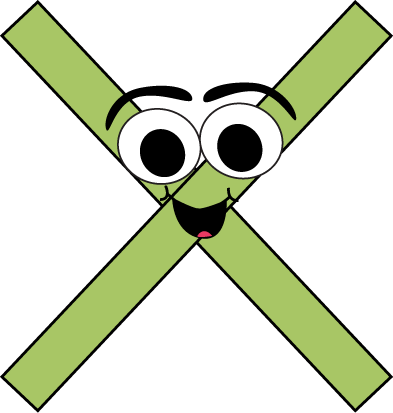 Multiplication3 x 2 =                   1 x 5 =                  7 x 2 =4 x 10 =                 8 x 10 =                 9 x 5 =9 x 10 =                 0 x 10 =                 3 x 10 =3 x 5 =                  2 x 2 =                  8 x 2 =2 x 6 =                  6 x 5 =                   7 x 5 =4 x 5 =                 1 x 10 =                  8 x 5 =9 x 2 =                 5 x 5 =                   10 x 10 =